RAZISKOVALNA NALOGA
GOSTOTA POPULACIJEMaj 2016Kazalo1.   UVOD	32.   TEORETIČNI DEL	42.1.  KAJ JE POPULACIJA?	42.2.  KAJ JE GOSTOTA POPULACIJE?	52.3. NEPOSREDNE METODE PREŠTEVANJA POPULACIJE	52.3.1. METODA DOLOČEVANJA GOSTOTE POPULACIJE (METODA KVADRATA)	52.3.2. POPOLNO PREŠTEVANJE ALI CENZUS	62.4. PH LISTIČI (LAKMUSOV PAPIR)	62.4.1. KAKO IZMERIMO PH VREDNOST ZEMLJE?	62.5. TERMOMETER	62.6. OPIS RASTLINE (NJIVSKO GRABLJIŠČE)	73.  EKSPERIMENTALNI DEL	83.1. PREDSTAVITEV NALOGE	83.2.  HIPOTEZA	83.3. REZULTATI	83.3.1. Potek postopka eksperimenta na vsakem izmed travnikov	84.  RAZPRAVA IN ZAKLJUČEK	95.  VIRI	105. 1. SLIKE	105. 2. LITERATURA	101.   UVODKo slišimo izraz populacija verjetno vsakemu od nas »pade na pamet« misel o skupini  osebkov, ki žive na določenem prostoru. Pa naj se gre o ljudeh ali pa živalih. Sama se ne bom spustila v gostoto populacije ljudi ali živali, temveč v gostoto populacije rastlin (natančneje – opazovala bom isto vrsto rastlin na treh različnih območjih).Glaven namen oz. smisel raziskave o gostoti populacije je ugotoviti glavne dejavnike za različno gostoto populacije na različnih krajih – torej kaj najbolj vpliva na različnost dobljenih rezultatov o velikosti populacije.Celotno delo je razdeljeno na teoretični in praktični (eksperimentalni) del. V teoretičnem delu bom predstavila populacijo, gostoto populacije, opisala dve neposredni metodi pri preštevanju populacije, na kratko predstavila pomen in uporabo pH lističev pri ugotavljanju kislosti/bazičnosti prsti in termometra, ter predstavila rastlino, s čigar populacijo sem se ukvarjala v eksperimentalnem delu, kjer je predstavljen točen potek dela ter sprotne ugotovitve.2.   TEORETIČNI DEL2.1.  KAJ JE POPULACIJA?Populacija je skupina organizmov iste vrste, ki živijo istočasno v istem prostoru in med sabo izmenjujejo genski material. (Tome, Vrezec, 2010)Populacijo opišemo s populacijskimi procesi in parametri. Populacijski procesi (rodnost, umrljivost, odseljevanje in priseljevanje) spreminjajo populacijo neposredno, parametri pa posredno. (Tome, Vrezec, 2010)Če se življenjske razmere bistveno spremenijo, lahko pride do večjih nihanj številčnosti populacij v naravi (le-ta se običajno ohranja iz generacije v generacijo). Človek (s svojo tehnologijo, obdelovanjem zemlje, odvajanjem odpadnih snovi v ozračje in vode, gradnjo naselij, cest…) nedvomno povzroča spremembe življenjskih razmer in je eden glavnih dejavnikov. (Campbell, Neil. A., Reece, Jane B., 2010)Populacije se razvijajo z naravno selekcijo. To pomeni, da se srečujemo z veliko dejavniki, ki delujejo kot selekcijski pritiski na posamezne osebke v populaciji. Med te dejavnike spadajo dejavniki iz okolja ter razne interakcije znotraj populacije same. Samostojne vrste nastanejo, če so populacije geografsko ločene. Lahko pa tudi izumrejo, če se ne morejo prilagoditi spremenjenim dejavnikom okolja. (Spletna stran 1)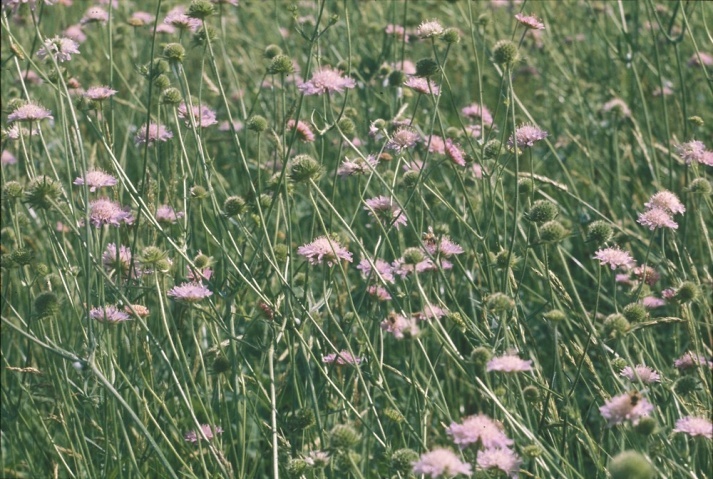 2.2.  KAJ JE GOSTOTA POPULACIJE?Gostota populacija je, poleg nosilnosti okolja, regulirajoči dejavnik, ki uravnava uravnoteženost rodnosti in umrljivosti v populaciji. Zagotavlja sprotno prilagajanje populacije razmeram (tako lahko pride npr. do povečanja gostote populacije). (Campbell, Neil. A., Reece, Jane B., 2010)Dejavniki, so povezani z gostoto populacije in uravnavajo hitrost njene rasti, so:Tekmovanje za vire za preživetjeTeritorialnostBolezniPlenilstvo Strupeni odpadni produkti (Campbell, Neil. A., Reece, Jane B., 2010)2.3. NEPOSREDNE METODE PREŠTEVANJA POPULACIJE2.3.1. METODA DOLOČEVANJA GOSTOTE POPULACIJE (METODA KVADRATA)Metoda zajema vzorčenje populacije na izbrani površinski (ali prostorninski) enoti. V kolikor so dobljeni podatki smiselni, jih s pomočjo statističnih metod razširimo na ves prostor, ki ga populacija naseljuje. Določitev vzorčnih površin morajo biti naključna. Pri tem morajo imeti vsi osebki populacije enake možnosti priti v vzorec (če iz vzorcev posplošujemo vso površino je to še posebej pomembno). Natančnost rezultatov je odvisna od treh pogojev: (Tarmann, 1992)V vsakem vzorcu moramo natančno prešteti populacijo izbrane vrste,Velikost vzorcev ne smejo variirati,Vzorci morajo biti reprezentativni za vse območje, kjer žive osebki izbrane populacije.Ravnamo se po enačbi: (Tarmann, 1992)P  oziroma Velikost populacije 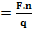 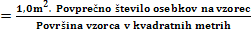 2.3.2. POPOLNO PREŠTEVANJE ALI CENZUSMetodo uporabimo, kadar so osebki dovolj veliki in kadar je naselitveni prostor dovolj pregleden, saj se gre za štetje vseh osebkov populacije na vsem prostoru, ki ga ta populacija naseljuje. (Tarmann, 1992)2.4. PH LISTIČI (LAKMUSOV PAPIR)Lakmusov papir je filtrirni papir. Prepojen je z organskim barvilom lakmusom, ki je v vodi topno barvilo. Uporabljamo ga kot indikator kislosti oziroma bazičnosti. Indikatorji so snovi, ki se v kislih ali bazičnih raztopinah različne barve. (Spletna stran 5)2.4.1. KAKO IZMERIMO PH VREDNOST ZEMLJE?Za izmero pH vrednosti zemlje potrebujemo:vzorec zemlje,kozarec za mešanje,0,3 dl pitne vode,žličko inpH lističe.Najprej na področju, kjer želimo preveriti pH vrednost zemlje (vrt, trata, sadovnjak, vinograd …), vzamemo vzorec. V kozarec vlijemo 0,3 dl pitne vode. Dodamo 2 čajni žlički zemlje in premešamo. Mešanica mora stati približno dve uri. V prvi uri vzorec še nekajkrat premešamo. V drugi uri pustimo vzorec stati, da se naredi usedlina. Po dveh urah, pomočimo obarvani del priloženega lakmusovega papirja (lističa) za približno dve sekundi v zgornji del mešanice. Obarvani del lističa bo v trenutku spremenil barvo.  Barvo lističa takoj primerjamo z barvno lestvico na priloženem kartončku in odčitamo pH vrednost. (Spletna stran 6)2.5. TERMOMETERTermometer (toplomer) je naprava s katero lahko merimo temperaturo. Poznamo digitalne in steklene termometre. Pri digitalnih se rezultat pokaže v številkah na svojem ekranu, medtem ko je v steklenih termometrih v tanko kapilaro zataljeno živo srebro ali alkohol. Na temperaturni skali ob kapilari tako odčitamo temperaturo. (Spletna stran 4)2.6. OPIS RASTLINE (NJIVSKO GRABLJIŠČE)Njivsko grabljišče (latinsko Knautia Arvensis) je trajnica iz družine ščetičevk in je tipična rastlina, katero velikokrat zaznamo na suhih Evropskih ne pa tudi Ameriških travnikih. Cveti od maja do oktobra in raste do višine 2000 metrov nadmorske višine. Sama rastlina pa zraste od petindvajset do sto centimetrov v višino. (Spletna stran 2)Ima glavičasto socvetje, ki je sestavljeno iz drobnih svetlovijoličnih cvetov z majceno čašo in štirimi zraslimi venčnimi listi. (Spletna stran 2)Steblo je dlakavo z nasprotnimi, sivozelenimi listi. Listna rozeta (sestavljena iz do trideset centimetrov dolgimi suličastimi listi) se razprostira okoli baze rastline. (Spletna stran 2)Rastlina raste na peščenih, ilovnatih ali glinastih tleh ter na dobro odcejenih tleh. Lahko raste v pol-senci (svetloba gozda) ali brez sence. Najraje ima suho ali vlažno zemljo. Primeren pH pa so kisla, nevtralna ali (zelo) alkalna tla. (Spletna stran 7)Najraje cveti v sončni legi, čeprav je tudi zelo odporna proti mrzloti (hladnim temperaturam) in tolerira temperature do najmanj -25 ° C. (Spletna stran 7)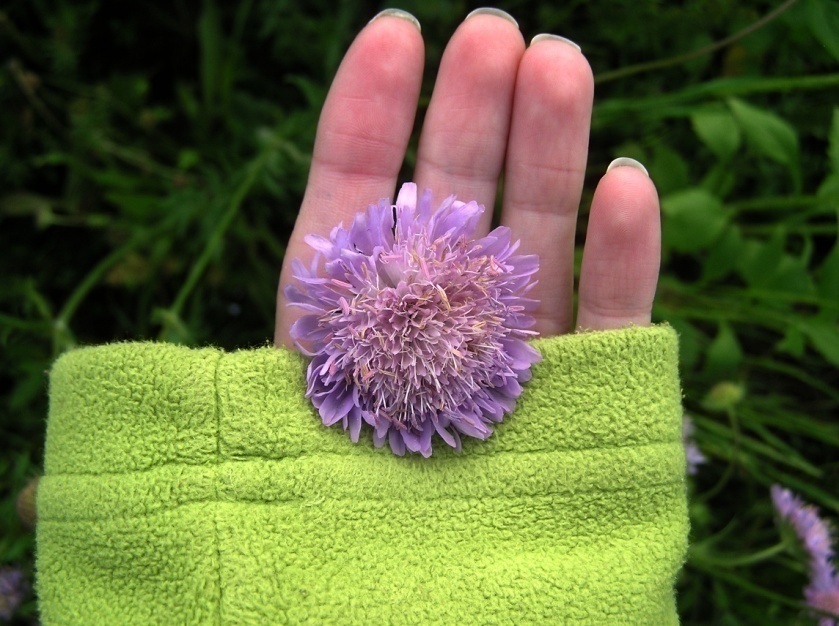 3.  EKSPERIMENTALNI DEL3.1. PREDSTAVITEV NALOGENa temo gostota populacije sem si izbrala populacijo rastline – natančneje populacijo njivskega grabljišča. Ravnala sem se po metodi kvadrata. Tako sem odšla na tri različne travnike ter preštela osebke na en kvadraten meter (torej meter po dolžini in širini) ter jih množila s sto. Kasneje sem iz vzorca dobila posplošeno velikost populacije za posamični travnik. Sproti sem ugotavljala pH ter temperaturo zemlje posamičnega travnika. Upoštevala sem tudi nadmorsko višino ter vrsto prsti. Kot dodaten preizkus pa sem vzela vzorec travnika, kjer njivsko grabljišče ne raste, ter »premislila« zakaj je tako. 3.2.  HIPOTEZARastlina bo najbolje uspevala na odprtem (tj. v sončni legi), na suhi ali vlažni zemlji (peščenih, ilovnatih ali glinastih tleh), ki ni bazična. 3.3. REZULTATI3.3.1. Potek postopka eksperimenta na vsakem izmed travnikov 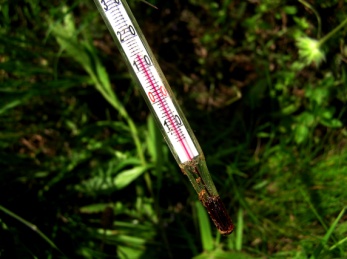 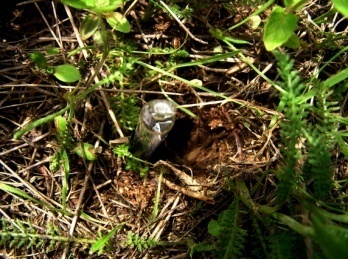 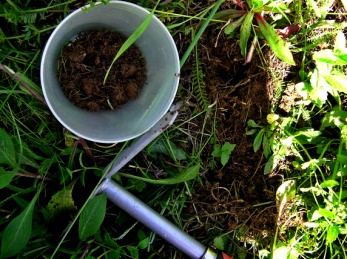 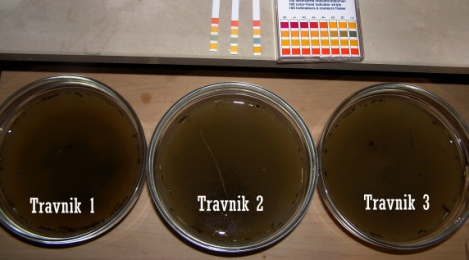 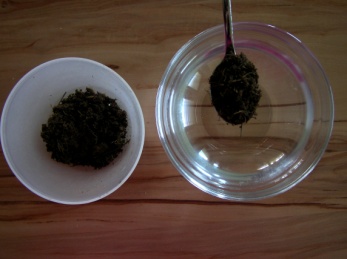 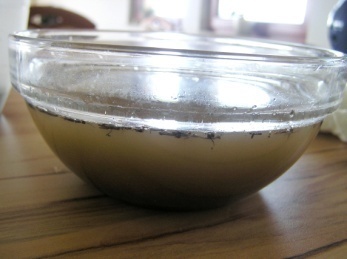 Tabela 1: Rezultati pri eksperimentalnem delu4.  RAZPRAVA IN ZAKLJUČEKKot so rezultati pokazali rastlina najbolje raste na soncu, a je poleg sončne svetlobe pomembna sestava oz. vrsta prsti. Na prvem travniku nadmorske višine 262 metrov, kjer je rjavkasta zemeljena pliocenska glina ter nevtralen pH, je gostota populacije rastline veliko večja, kot je na drugem travniku z nadmorsko višino 191 metrov, kjer je humus pomešan s koreninami, čeprav je pH pri obeh isti. Na tretjem travniku rastlina ne raste (gostota populacija je nična) zaradi močvirnih, mokrih tal, na katerih, kot rečeno, njivsko grabljišče ne uspeva. 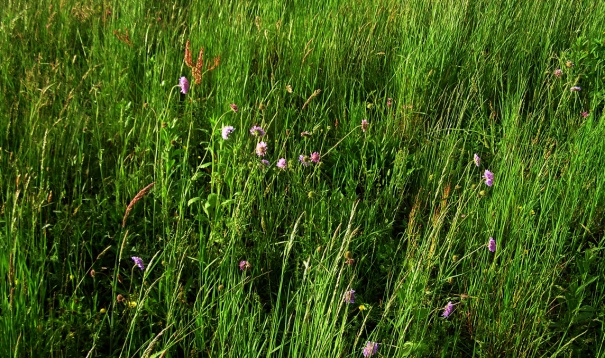 Tako smo dokazali, da na gostoto populacije vplivajo različni dejavniki (v našem primeru se je to najbolj videlo v vrsti prsti in posledično mineralov, ki so v le-tej). S tem potrdim hipotezo pred eksperimentalnim delom, ki pravi, da je za njivsko grabljišče pomembna količina svetloba, vrsta tal in primeren pH. V nasprotnih primerih ter »pomanjkljivosti« gostota rastline ne bo izrazita ali pa bo nična.Naloga je bila zanimiva, poučna ter vredna časa, ki sem ga vložila vanjo. Srečala sem se z različnimi novimi stvarmi (od postopka merjenja temperature zemlje pa vse do načina merjenja pH zemlje) ter razmišljala o stvareh, katerim nikoli nisem namenila posebnega časa in razmisleka. Dokazala sem vpliv raznih dejavnikov na gostoto populacije rastline in od zdaj naprej bom verjetno zelo pozorna, če bo gostota le-te velika oziroma majhna. 5.  VIRI5. 1. SLIKESLIKA 1:  http://newfs.s3.amazonaws.com/taxon-images-1000s1000/Caprifoliaceae/knautia-arvensis-ha-abussewitz.jpg SLIKA 2: Maja LevakSLIKA 3: Maja LevakSLIKA 4: Maja LevakSLIKA 5: Maja LevakSLIKA 6: Maja LevakSLIKA 7: Maja LevakSLIKA 8: Maja LevakSLIKA 9: Maja Levak5. 2. LITERATURA Spletna stran 1: https://sl.wikipedia.org/wiki/Populacija_(biologija) (10.5.2016)Spletna stran 2: https://sl.wikipedia.org/wiki/Njivsko_grablji%C5%A1%C4%8De  (11.5.2016)Spletna stran 3: http://meteo.arso.gov.si/met/sl/agromet/period/soiltemp/ Spletna stran 4: https://en.wikipedia.org/wiki/Thermometer Spletna stran 5: https://sl.wikipedia.org/wiki/Lakmusov_papir Spletna stran 6: http://www.kalcevita.si/ph-listici Spletna stran 7: http://www.pfaf.org/user/Plant.aspx?LatinName=Knautia+arvensis Tome, Vrezec, 2010, Evolucija, biotska pestrost in ekologija – Ekologija, Učbenik za biologijo v programih gimnazijskega izobraževanja, DZS, LjubljanaCampbell, Neil. A., Reece, Jane B., 2010, Biologija 3 – Zgradba in delovanje ekosistemov, Učbenik za gimnazije in srednje strokovne šole, Mohorjeva založba Celovec, Celovec – Ljubljana – DunajTarmann, 1992, Osnove ekologije in ekologija živali, Državna založba Slovenije, LjubljanaKRAJNADMORSKA VIŠINAPH VREDNOSTZEMLJETEMPERATURA PRSTIVRSTA TALGOSTOTA POPULACIJETRAVNIK 1Arnovo selo262 metrov7 (nevtralno)14,5°C (15 cm globine)Rjavkasta zemeljena pliocenska glina26 na kvadraten meterTRAVNIK 2Arnovo selo191 metrov7 (nevtralno)14°C (15 cm globine)Humus pomešan s korenina-mi17 na kvadraten meterTRAVNIK 3Arnovo selo189 metrov7 (nevtralno)14,5°C (15 cm globine)Močvarn-asta rjava prst0 na kvadraten meter